REGISTRO ATTIVITA’ - SPORTELLO DIDATTICO                                                                                                                                               Firma docente____________Firma alunni__________________________________________                                                                                                                                         Firma docente                                                                                                                                          ____________Firma alunni__________________________________________                                                                                                                                          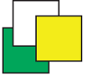 LICEO CLASSICO LINGUISTICO E SCIENZE UMANE “B. R. MOTZO”VIA DON STURZO, 4 - 09045 QUARTU SANT’ELENA (CA)DataOra inizioOra conclusioneStudente/iDocenteDisciplinaArgomento trattato/tipologia dell’interventoArgomento trattato/tipologia dell’interventoArgomento trattato/tipologia dell’interventoDataOra inizioOra conclusioneStudente/iDocenteDisciplinaArgomento trattato/tipologia dell’interventoArgomento trattato/tipologia dell’interventoArgomento trattato/tipologia dell’intervento